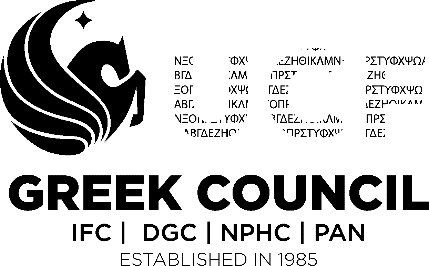 WAY FORWARD 2.0 FORM #2As the semester is at its midway point, this form will serve as a mid-semester update and all chapters MUST fill out the following form by March 8, 2019 at 5:00pm. This is form two of the three form series. Part I:Organization: _____________________________________________________Semester: ______________________Chapter President: _________________________________________Chapter Email: _________________________________________Part II:In this form you will be using the SWOT Analysis.SWOT stands for strengths, weaknesses, opportunities and threats/challenges. A SWOT analysis identifies strengths and weaknesses within your organization, and outside opportunities and threats. The most important parts of a SWOT analysis is to specify the ideas or actions that correspond to the elements you identify. By using the results of the analysis to improve the situation of your organization, you can reduce the likelihood of developments that negatively impact your group. After all, the main focus should be on helping your members and organization thrive, right? Take some time with your executive board and/or general membership to evaluate your organization using the SWOT analysis method. Then develop a plan complete with action steps on how your organization will address the strengths, weakness, opportunities, and threats that you have identified.Adapted from: https://uwm.edu/studentinvolvement/wp-content/uploads/sites/260/2015/06/SWOT-Analysis-2015-1.pdfStrengthsStrengths are internal characteristics of your organization that place you at an advantage over others. Use the following questions to help you brainstorm areas of strengths and ideas that will build upon those strengths:What advantages does our organization have? What do we do better than anyone else? What do other organizations, students, faculty/staff, or community members see as our strengths? What resources can we access? What connections or networks can we take advantage of?  What achievements are we most proud of?WeaknessesWeaknesses are internal characteristics of your organization that place you at a disadvantage. Use the following questions to help you brainstorm areas of weakness and ideas that will minimize or repair the weaknesses your organization may struggle with:What could we improve? What should we avoid? What are other organizations, students, faculty/staff, or community members likely to see as our weaknesses?Are your members contributing equally to your organization?Are we completely confident in our member development, skills, and training? If not, where are the weakest?Does our new member education process need improvement? Are we effectively preparing our new members?OpportunitiesOpportunities are external factors that your organization can take advantage of in growing and developing your members. Use the following questions to help brainstorm opportunities and future successful programs/tactics/projects that will help your organization flourish:What good opportunities can you spot? How can these opportunities benefit your individual chapter?Do you have a network of strategic contacts and resources to help you, or offer good advice? Are you taking advantage of these opportunities at hand?Is there a need at UCF or in the surrounding community that no one is filling? Are your members fulfilling these open positions to expand networking?How can you turn your strengths into opportunities?Threats/ChallengesThreats/Challenges are elements in the environment around you that can cause trouble or barriers for your organization. Use the following questions to identify areas of challenge and brainstorm ideas for overcoming these challenges as an organization:What obstacle does your organization face?What are other organizations doing that are helping them be successful?Could the weaknesses you stated earlier threaten your organization?Is the demand for your organizing changing?*You do not need to answer each individual question they are here to help guide you.**Please make sure to address each section of the SWOT analysis. Part III:In the first form you were asked to list three areas of improvement within your individual chapter, how have you used the strategies listed to improve those areas of weakness?As Greek Council, how can we help you improve those areas?Reminders: This is a Student Led Development Program facilitated by the Greek Council at UCF and has been adopted with the implementation of 2018 Way Forward 2.0 Program. Form #3 Due Date: Friday, April 19, 2019 at 5:00pm For any question/concerns please contact our vice president of administration:Kristina GuzmanGCVPAdmin@ucf.edu X____________________________________________                     OFSL Advisor SignatureDate: ________________________________________*Please print this form to give to your OFSL advisor to sign. Once signed please turn into the Office of Fraternity and Sorority Life via GC VP of Administration Mailbox prior to the deadline. FAILURE TO TURN IN PAPERWORK ON TIME SHALL RESULT IN CHAPTER BEING PLACED ON BAD STANDING UNTIL FORM IS SUBMITTED*